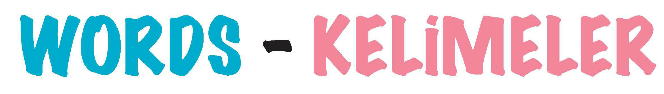 3.www.eegitimim.com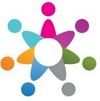 1.1.2.2.4.